Implementation of Electronic Medical Records System in A Neonatal Intensive Care UnitDr. Salah El Dean Mustafa, Professor of Preventive Medicine And Epidemiology Medical Studies Department, Institute of Postgraduate Childhood StudiesDr. Omar El-Shourbagy, Professor of Preventive Medicine And Epidemiology, Medical Studies Department, Institute of Postgraduate Childhood Studies.Dr. Nayera Ismaiel Ateya, Professor of neonatology and Pediatrics, Medical Studies Department - Institute of Postgraduate Childhood Studies.Dr. Ola Said Ismail, Consultant Neonatology and Pediatrician, Head of Neonatal Intensive Care Unit - Om El-Attebaa HospitalAbeer Hossneyالملخصتهدف هذه الدراسة إلى إنشاء نظام سجلات إلكترونية للمرضى يتم تطبيقه في وحدة العناية المركزة لحديثي الولادة.رعاية الأطفال حديثي الولادة هو نشاط يتميز بتدفق البيانات المكثف. قواعد بيانات المواليد تدعم جمع، وعرض، وتحليل البيانات. يمكن أن تكون هذه قاعدة بيانات داعمة جدا لممارسة السريرية ومراقبة الأمراض المعدية. بجانب نتائج التسجيل، هذه الأنظمة هي مفيدة للغاية لدعم تقييم وتحسين الجودة، فضلا عن البحوث. وقد أدت حوسبة السجلات الطبية الى تخزين ثروة من البيانات السريرية، بما في ذلك الوثائق السريرية، العلامات الحيوية، والنتائج المختبرية، وسجلات الصيدلية، ورموز التشخيص. هذه الوفرة فى البيانات تخلق فرصة كبيرة لتنشأ معرفة جديدة عن طريق التنقيب فى البيانات واستخدامها لتحسين رعاية المرضى.السجلات الطبية القياسية صممت ليتم استخدامها في وحدة العناية المركزة لحديثي الولادة. استرشادا بالسجلات الورقية الطبية المستخدمة في وزارة الصحة (وزارة الصحة) و وحدة العناية المركزة لحديثي الولادة بجامعتى القاهرة وعين شمس.في هذه الدراسة تم تصميم و تطوير هذا البرنامج لتخزين واسترجاع السجلات الطبية لحديثي الولادة.تم تشغيل إصدار البرنامج الأساسي للتجربة وتعديله لجعل إدخال البيانات واسترجاعها أسهل وأضافة خيار اصدار التقارير.تم تطبيق استخدام إصدار البرنامج النهائي للسجلات الطبية الإلكترونية في وحدة العناية المركزة لحديثي الولادة بمستشفى أم الأطباء للأطفالوقد تم تحليل البيانات التي تم جمعها من خلال نظام السجلات الطبية المحوسبة التي كتبها SPSS. أظهرت نتائج التحليل الإحصائي المعلومات الهامة مثل. درسنا البيانات المسجلة من 56 حديثي الولادة (38 ذكور، 18 إناث) مع الشك السريري للعدوى حديثي الولادة. 86 الدم وإي.تي. وقد أجريت الثقافات إفراز.كان بكتيريا كليبسيلا الكائن الحي المعزول الأكثر شيوعا [(في 26 من أصل 35 مزرعة ميكروبات إيجابية) (74.3%)، قيمة P 0.44].وفيما يتعلق حساسية العقاقير للكائنات المعزولة سلبية غرام 64.29% كانت مستجيبة للجنتاميسين تليها 53.57% مستجيبة للأميكاسين. كانت 89.29% من العزلات سلبية غرام مقاومة للأوجمنتين تليها مقاومة للسيفترياكسون 64.29%. وفقا لذلك أوصينا عدم استخدام أوجمنتين من الاختيار الأول من العلاج بالمضادات الحيوية وإضافة الجنتاميسين. توفر هذه البيانات نوعية تعزز تحديد المشاكل في العلاج وتوجه إلى حلول لمنع تكاليف إضافية بسبب المعاملة غير فعالة، مما يجعل تقديم الرعاية أقل تكلفة.AbstractBackground: Neonatal care is an extremely data-intensive activity. The computerization of the medical records has resulted in the storage of a wealth of clinical data. This abundance of data creates a great opportunity generating new knowledge by mining the data and using it to improve patient care. Availability of quality data enhances identification of problems in treatment and finds solutions to prevent extra costs due to ineffective treatment, thus making care delivery less expensive.Methodology: Implementation of the designed electronic medical records software on all cases in Om-El-Attebaa Pediatric Hospital neonatal intensive care unit for 12 months [June 2014 till May 2015]. Results: One hundred ninety five cases were recorded from June 2014 till May 2015. One hundred and twenty five male (64.1%) and 70 female (35.9%) are reported. Preterms were 30.4% while term infants were 69.6% of the admitted cases with no post term. Eighty five point 1 percent 85.1% of the admitted cases were improved, 11.3% died and 3.6% were referred to other hospital. Unspecified bacterial sepsis of new born had the longest stay, mean 13.4 ± 8.6 days. Fifty sex cases had blood and/or tracheal aspirate culture. In 86 cultures, organisms were isolated in 35 cultures (40.7%). Klebsiella were isolated in 26 cultures (74.3%), p value 0.044. In culture positive cases there is significant correlation of prematurity and final status of the infant improved or died, p value 0.004. Conclusion: Neonatal sepsis is a major cause of morbidity and mortality. The commonest encountered organisms in NICU were Klebsiella species. Endotracheal intubation and assisted ventilation were identified risk factors for sepsis in NICU.Key words: Electronic medical records, Sepsis, NeonatesBackground:Neonatal care is an extremely data-intensive activity. Neonatal databases assist with collecting, displaying, and analyzing data from multiple sources. Even though such database construction can be difficult, it can be very supportive to clinical practice including surveillance of infectious diseases. Beside the recording outcomes, such systems are extremely useful for the support of assessment and quality improvement as well as research, Battin M et al, 2009.The computerization of the medical record has resulted in the storage of a wealth of clinical data, including clinical documents, vital signs, laboratory results, pharmacy records, and diagnosis codes. This abundance of data creates great opportunity generating new knowledge by mining the data and using it to improve patient care.Infants admitted to NICUs are at a high risk for developing health care associated infections (HAIs). These are considered as hospital-acquired if occurring more than 48 hours after admission to hospital. Hospital acquired blood stream infections (HABSIs) is one of the most important HAIs in NICUs. HABSIs are often related to certain clinical procedures, such as the insertion of invasive devices including central venous catheters (CVCs) in the presence of reduced immunological function and birth weight of premature infants, Folgori L, et al, 2013.Invasive procedures (e.g. endotracheal intubation), Premature or VLBW infants and Lack of enteral feeding with breast milk are risk factors for neonatal sepsis, Shah BA, Padbury JF, 2014. Pathogens vary considerably between different neonatal units.  In developing countries, gram-negative organisms may be far more prevalent as neonatal pathogens with a higher incidence of antimicrobial resistance. Overuse  of  antibiotics  results  in  the  development  of  antimicrobial  resistant  organisms. Therefore, ongoing surveillance of microbiological isolates and their sensitivity patterns is mandatory to guide the selection of empiric antibiotic therapy.Availability of quality data enhances identification of problems in treatment and finds solutions to prevent extra costs due to ineffective treatment, thus making care delivery less expensive.Methodology:This study was carried out on 56 neonates (38 males, 18 females). They were recruited from NICU, Om-El-Atebaa pediatrics hospital in the period from (June 2014- May 2015).  All neonates were included after a written consent from their parents.Clinical samples:  1.  Tracheal aspirate was obtained for microbiological assay. The samples were collected in sterile containers and sent to the lab, NRC within 1 hour of collection.  Samples collected at night were stored at 4ºc overnight and sent to the lab. by 10 a.m. next day. 2. Blood  sample  for  blood  culture  was  collected;  from  each  patient  3  ml of  blood  was withdrawn, and added to thioglycolate broth bottle, for aerobic and anaerobic culture. Blood samples were taken just before the next dose of the prescribed antibiotic. Microbiological study using: Blood agar medium, Mac Conkey medium, Thioglycolate  broth  bottles  for  blood  culture  and  Muller  Hinton  agar  (for  antibiotic susceptibility tests).  Statistical Analysis: Standard computer program SPSS for Windows, release 12.0 (SPSS Inc, Tulsa, USA) was used for data entry and analysis. All qualitative variables were expressed as count and percent. Chi-square (χ2) test was used to compare frequency of qualitative variables among the different groups. For all tests a probability (p) less than 0.05 was considered significant. Results: In this study, data recorded using electronic medical records for all cases admitted in Om-El-Attebaa Pediatric Hospital neonatal intensive care unit for 12 months duration. There were 195 cases’ medical records. In this study, investigators studied 56 neonates (38 males, 18 females) with clinical suspicion of neonatal infection and different body fluid cultures were performed.Mean gestational age was 36.96 ± 2.65 weeks, mean weight on admission was 2.77 ± 0.76 kg, mean age on admission was 7.8 ±9.4 days. Mean length of stay was 11.6 ± 8.9 days. Diagnosis of cases was recorded according to ICD 10 (the 10th version of International Classification of Diseases).Table 1; Frequency Of Final Diagnosis According ICD 10Table 1; shows that (P36.9) Bacterial sepsis of newborn, unspecified was the final diagnosis in 46.6% of the sample cases.Table 2; Relation Between Types Of Organisms And Type Of SamplesThirty cases show no growth in culture and organisms were isolated in 26 cases as shown in (table 2) with significant Chi-Square tests (P value 0.001). Klebsiella was isolated in 20 cases, 16 of it were isolated from E.T secretion and only 4 from blood cultures.  Table 3; Frequency Of Mechanical Ventilation And Isolated OrganismsChi-Square TestsTable (3) shows significant correlation between mechanical ventilation and isolated organisms. Fourteen out of 20 cases with Klebsiella isolation were ventilated [P value (0.036)]. In the 56 recorded cases 22 (39.3%) died, 34 (61.9%) improved. Eighty six cultures were done to the 56 cases, 51 cultures show no growth and organisms were isolated in 35 cultures. Table 4; Frequency Of Isolated Organisms In Positive Cultures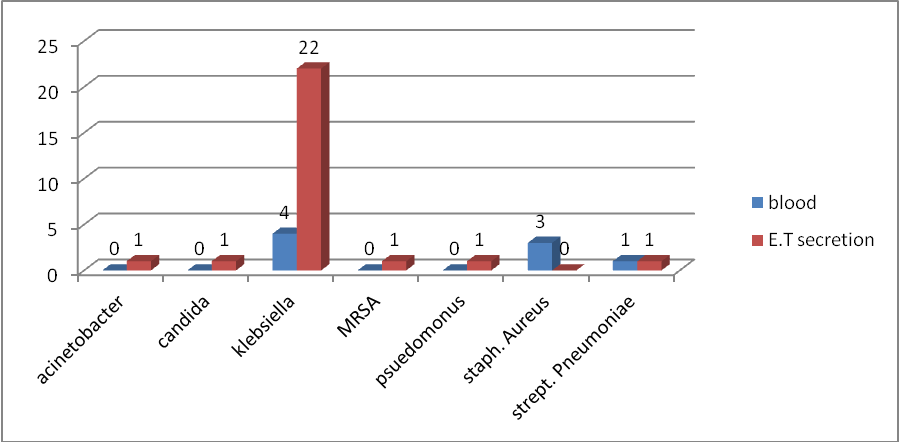 Figure 1; Frequency Of Isolated Organisms In Positive CulturesTable (4), Figure (1) shows the frequency of isolated organisms in the positive cultures. Klebsiella was the most common isolated organism (26 out of 35 (74.3%), P value 0.44). Table 5; Relation of types of organisms and drug sensitivitiesTable (5) shows drug sensitivity for gram negative isolated organisms which represent   80% of the positive cultures compared to drug sensitivity of gram positives. 64.29% of gram negative isolates were susceptible to gentamicin followed by 53.57% susceptible to Amikacin.Table 6; Relation Of Types Of Organisms And Drug ResistanceTable (6 ) shows drug resistance for gram negative isolated organisms which represent  80%  of the positive cultures compared to drug sensitivity of gram positives. 89.29% of gram negative isolates were resistant to Augmentin followed by 64.29% resistant to Ceftriaxone. 33.33% of Gram positive organisms were resistant to Augmentin, Cefepime and gentamicin equally.Discussion:In this study, we studied recorded data of 56 neonates (38 males, 18 females) with clinical suspicion of neonatal infection. 86 blood and E.T. secretion cultures were done. 51 cultures show no growth (59.3%) and organisms were isolated in 26 cases.  Klebsiella was the most common isolated organism (26 out of 35) (74.3%), P value 0.44), in agreement with Sally AF El- Sahrigy, 2015 and Zaidi AK, et al, 2005.As regards drug sensitivity for gram negative isolated organisms 64.29% were susceptible to gentamicin followed by 53.57% susceptible to Amikacin. 89.29% of gram negative isolates were resistant to Augmentin followed by 64.29% resistant to ceftriaxone. This is in agreement with Sally AF El- Sahrigy, 2015 and Zaidi AK, et al, 2005.Sixty six point 7 percent of Gram positive isolates were susceptible to erythromycin and clindamycin and 50% were susceptible to vancomycin. 33.3% of  Gram positive isolates were resistant to gentamycin and cefepime, again in agreement with Sally AF El- Sahrigy, 2015. There is significant correlation between mechanical ventilation and isolated organisms. Fourteen out of 20 cases with klebsiella isolation were ventilated [P value (0.036)], in agreement with retrospective case control study by Behnaz Basiri et  al, 2015. Hwang  et  al, 2004,  found  that endotracheal  intubation  and  assisted  ventilation  were  identified risk factors for sepsis  in  NICU  due  to  colonization  of humidified  air  with  hydrophilic  micro-organisms,  physical  trauma  of  passing an  endotracheal  tube  and transient bacteremia during routine suctionIn the 56 studied cases 22 (39.3%) died, 34 (61.9%) improved which means that the clinically diagnosed neonatal infection mortality rate is 39.3%, in agreement with previous studies by El-Sahrigy SAF et al, 2015 and Cailes B 2015. The World Health Organization estimates that 4 million neonatal deaths occur each year, of which more than one third are related to serious infections and one quarter of those are attributed to neonatal sepsis syndrome/pneumonia. In developing countries, neonatal mortality is responsible for 60% of infant mortality, with sepsis being one of the primary causes of death in, Qazi SA and Stoll BJ, 2009.Conclusion:Neonatal sepsis is a major cause of morbidity and mortality.The commonest encountered organisms in NICU were Klebsiella species.Endotracheal intubation and assisted ventilation were identified risk factors for sepsis in NICU.Continuous study to the risk factors contribute to neonatal sepsis is important tool to minimize neonatal mortality and improve health and to minimize expenses.Neonatal infection surveillance studied is recommended on larger scale to understand the epidemiology of neo-natal infections and associated levels of antimicrobial resistance is required to reduce infection rates.and effectively prevent the development of resistanceComputerization of the medical record data creates great opportunity of generating new knowledge by mining the data and using it to improve patient care. References Ballot DE, Nana T, Sriruttan C, and Cooper PA . International Scholarly Research Network ISRN Pediatrics. Article ID 508512; 1-6.2012.Battin M, Health Informatics in Neonatology: What is the Potential to Further Improve Outcomes? 2007, http://hcro.enigma.co.nz/website/index.cfm?fuseaction=articledisplay&FeatureID=010707.Basiri B, et  al, Evaluating the Incidence and Risk Factors of Nosocomial Infection in Neonates Hospitalized in the Neonatal Intensive Care Unit of Fatemieh Hospital in Hamadan, Iran. Arch Pediatr Infect Dis. 2015 April; 3(2): e23327.Cailes B et al, The current and future roles of neonatal infection surveillance programmes in combating antimicrobial resistance. Early Human Development, 2015 Elsevier Ireland Ltd, 91 (2015) 613 –618, www.elsevier. com / locate/ earlhumdev.El-Sahrigy SAF, et al,2015, Nosocomial Infection in an Egyptian Neonatal Intensive Care Unit. Research Journal of Pharmaceutical, Biological and Chemical Sciences. 6(1),. 346.Folgori L, Bielicki J, Sharland M. A systematic review of strategies for reporting of neonatal hospital-acquired bloodstream infections. Arch Dis Child Fetal Neonatal Ed 2013;98:F518 –23.Hwang I, Choi C, and Chang Y. J. Korean Med. Sci.2004; 20:177-81.Qazi SA, Stoll BJ. Neonatal sepsis. A major global public health challenge. Pediatr Infect Dis J. 2009;28:S1–S2new-borns.Shah BA, Padbury JF, Neonatal sepsis: an old problem with new insights. Virulence. 2014 Jan 1;5(1):170-8. doi: 10.4161/viru.26906. Epub 2013 Nov.Zaidi AK,Huskins WC, Thaver D, Bhutta ZA, Abbas Z, and  Goldmann DA. Lancet. 2005;365(9465):1175-88.Appendix: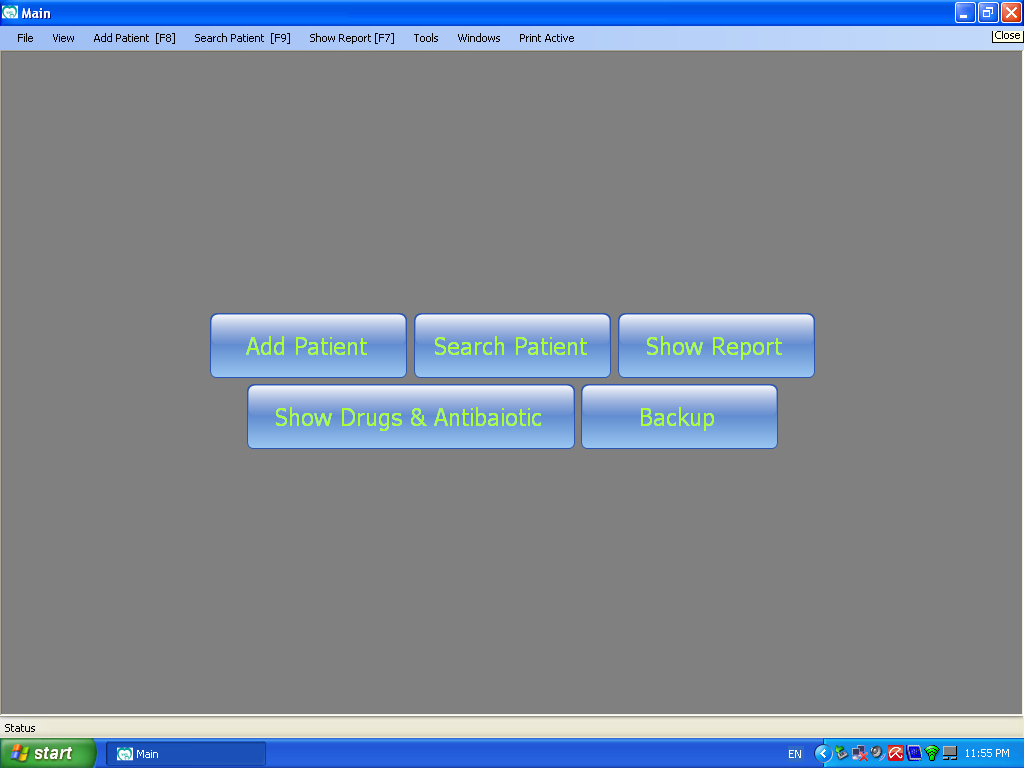 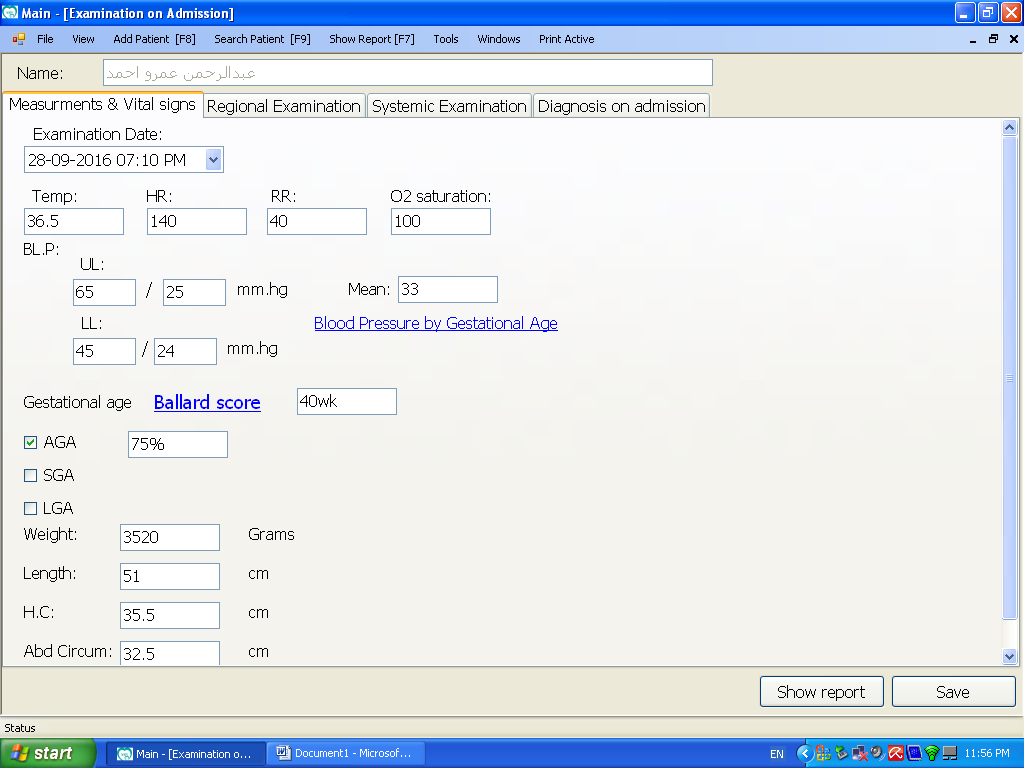 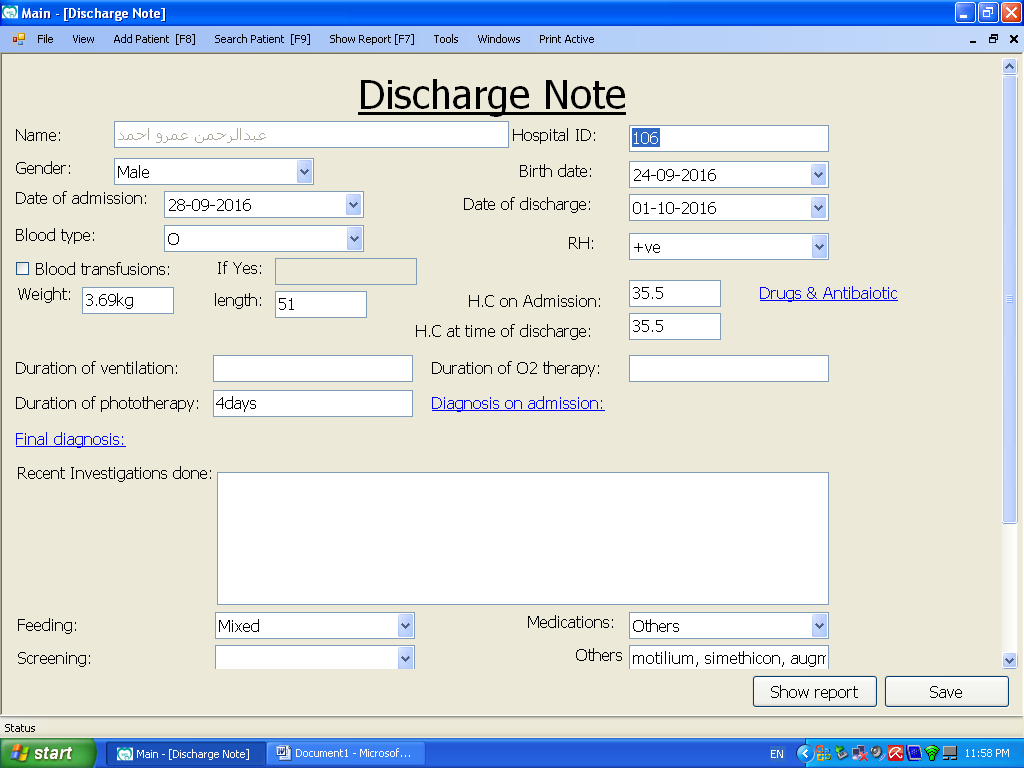 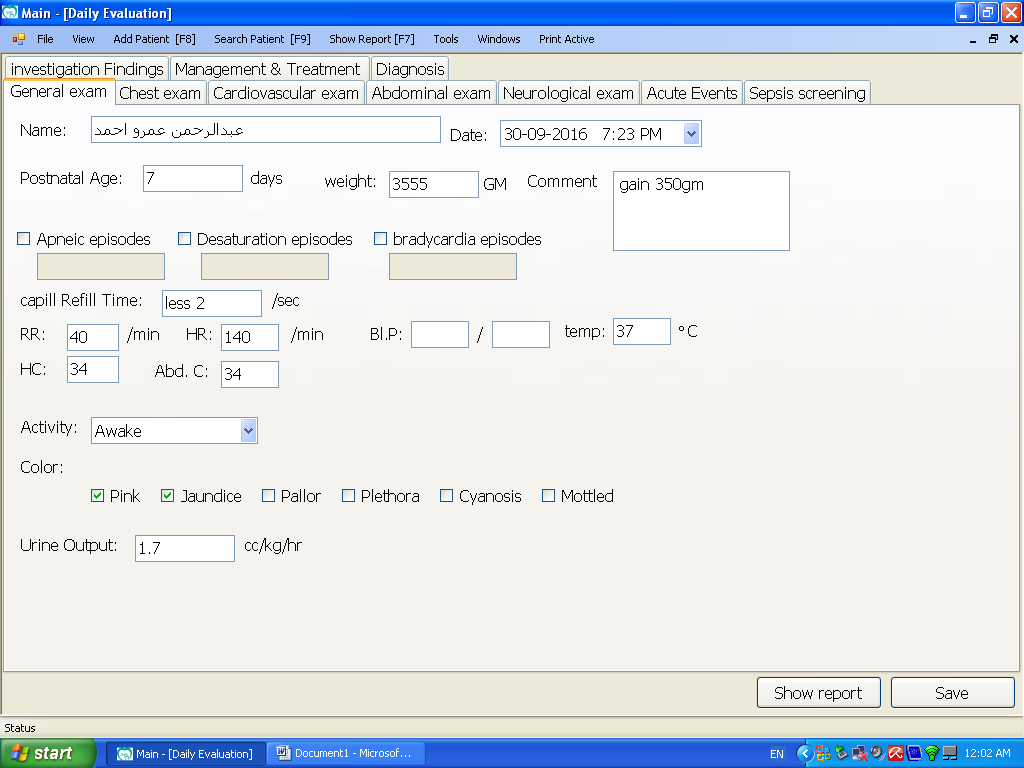 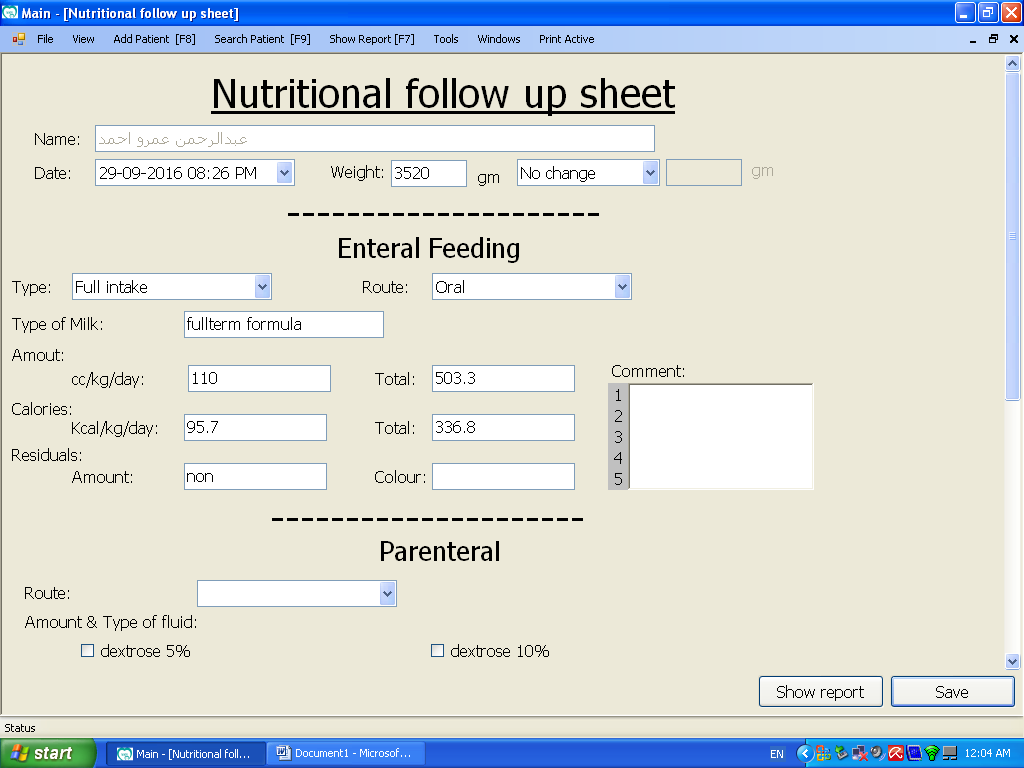 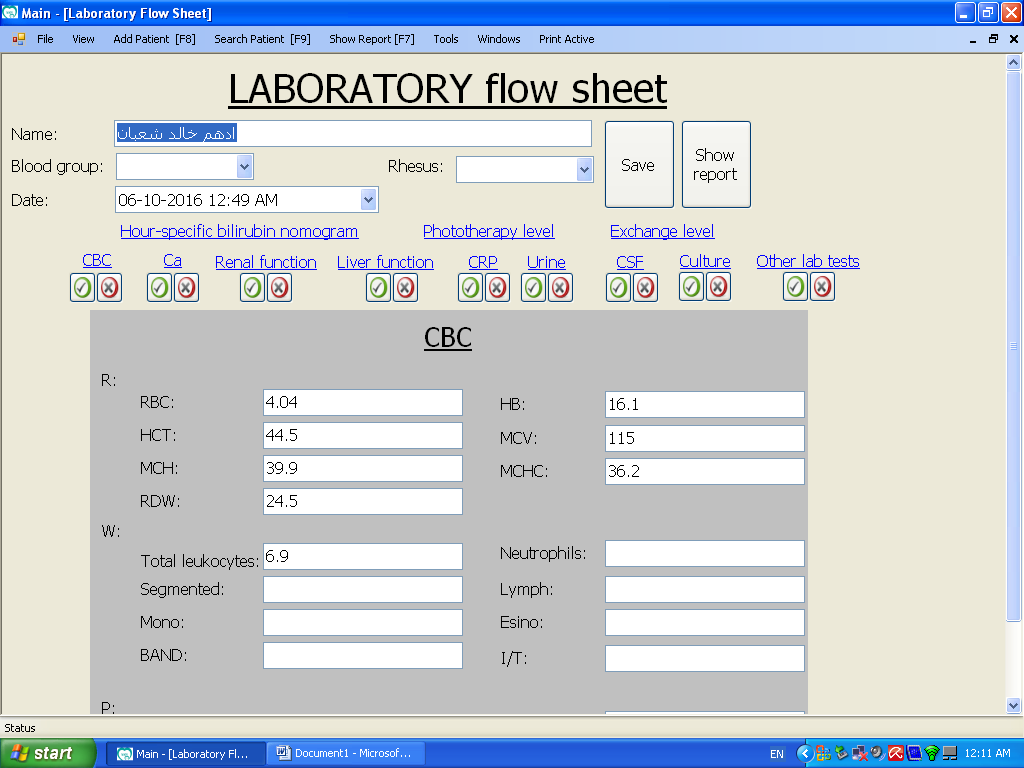 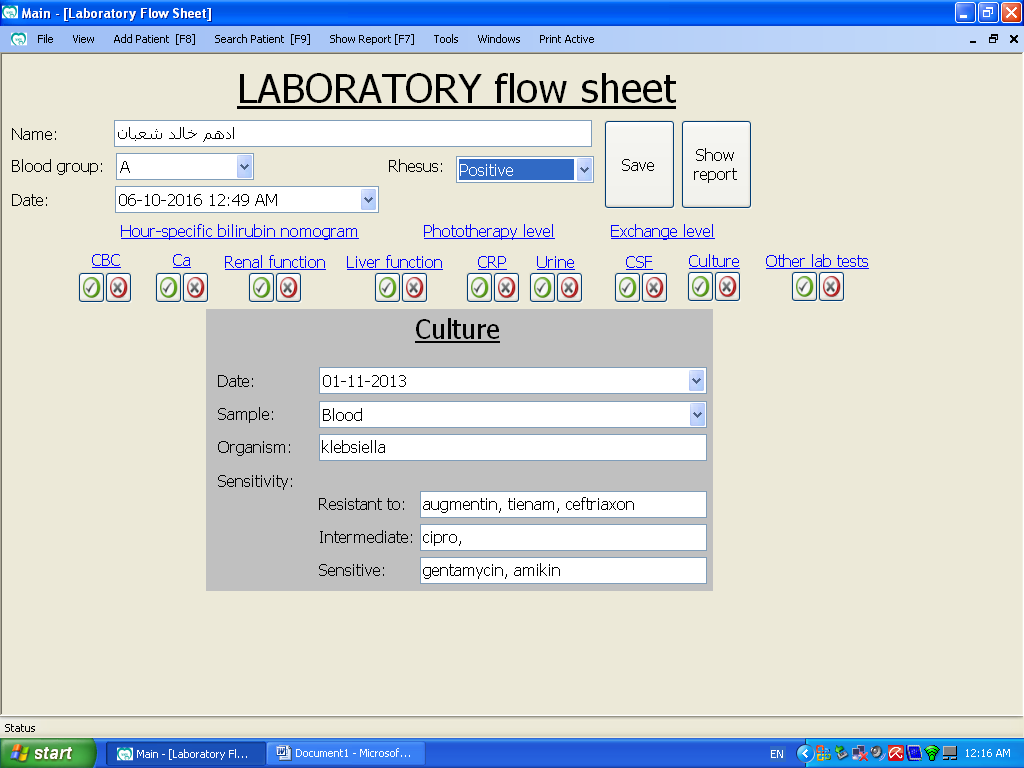 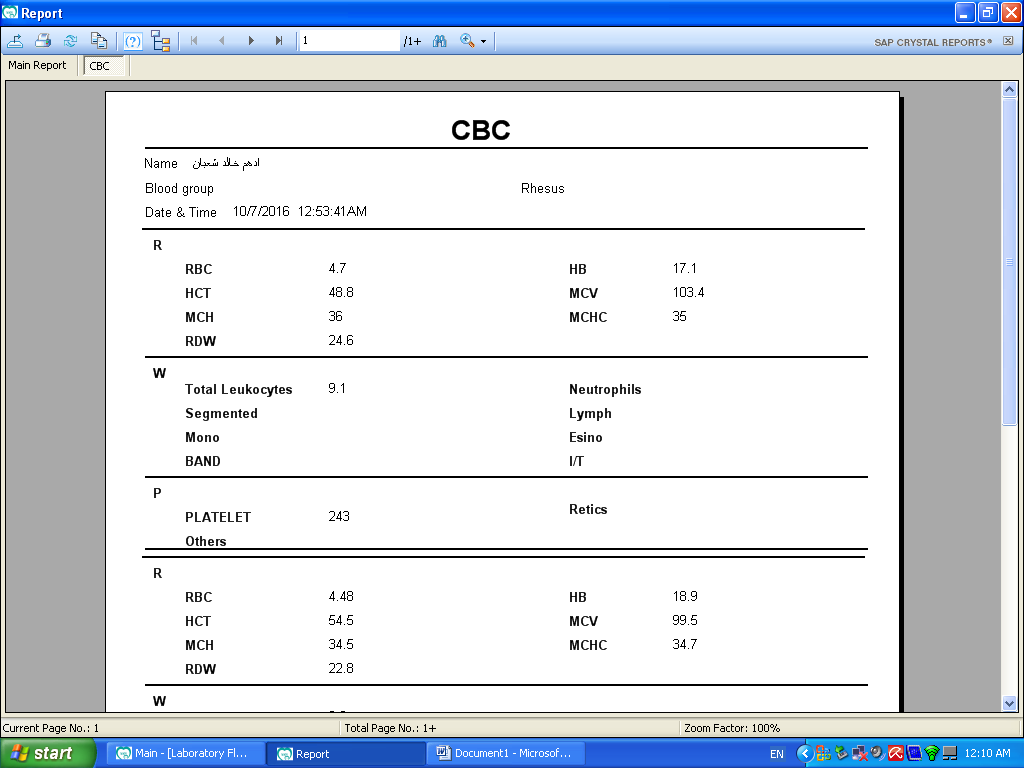 Final DiagnosisFrequencyPercent(P20 - P29) Respiratory and cardiovascular disorders specific to the perinatal period814.3(P35 - P39) Infections specific to the perinatal period916.1P07.3 Other preterm infants47.1P36.9 Bacterial sepsis of newborn, unspecified2646.4P55.1 ABO isoimmunization of fetus and newborn23.6P91.6 Hypoxic ischemic encephalopathy of newborn712.5Total56100.0Isolated organismSampleSampleTotalIsolated organismBloodE.T secretionTotalCandida011Klebsiella41620MRSA011No growth24630Psuedomonus011Staph. Aureus202Strept. Pneumoniae011Total302656Chi-Square TestsChi-Square TestsChi-Square TestsChi-Square TestsValuedfAsymp. Sig. (2-sided)Pearson Chi-Square23.86.001Isolated organismMechanical ventilationMechanical ventilationTotalIsolated organismNoYesTotalCandida101Klebsiella61420MRSA011No growth21930Psuedomonus011Staph. Aureus202Strept. Pneumoniae101Total312556ValuedfAsymp. Sig. (2-sided)Pearson Chi-Square13.56.036Isolated organismIsolated organismIsolated organismIsolated organismIsolated organismIsolated organismIsolated organismTotalAcinetobacterCandidaKlebsiellaMRSAPsuedomonusStaph. AureusStrept. PneumoniaeTotalBlood00400318E.T secretion1122110127Total1126113235Chi-Square TestsChi-Square TestsChi-Square TestsChi-Square TestsValuedfAsymp. Sig. (2-sided)Pearson Chi-Square12.9696.044Drug sensitive toGram negative organisms (Klebsiella ,  Psuedomonus and Acinetobacter ) Gram positive organisms (Strept. Pneumoniae,  Staph. Aurous & MRSA) Gentamicin64.29%Amikacin53.57%Tienam46.43%Ciprofloxacin35.71%16.67%Co-Trimoxazole32.14%Norfloxacin28.57%16.67%Clindamycin66.67%Erythromycin66.67%Vancomycin50.00%Drug resistant toGram negative organisms (Klebsiella, Psuedomonus & Acinetobacter ) Gram positive organisms (Strept. Pneumoniae, Staph. Aurous & MRSA) Augmentin89.29%33.33%Ceftriaxone64.29%Co-Trimoxazole61%Ceftazidime46.43%Norfloxacin39.29%Cefepime33.33%Gentamicin33.33%